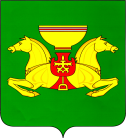 ПОСТАНОВЛЕНИЕот 30.12.2020                                      с. Аскиз				№ 1042-пО внесении изменений в Муниципальнуюпрограмму«Профилактика правонарушений на территории муниципального образованияАскизский район(2017-2020 годы)»В связи с внесением изменений в решение Совета депутатов Аскизского района от 2 июня 2020 года N 158-рс "О бюджете муниципального образования Аскизский район Республики Хакасия на 2020 год и на плановый период 2021 и 2022 годов", руководствуясь статьями 35, 40 Устава муниципального образования Аскизский район от 20.12.2005г., Администрация Аскизского района Республики Хакасия постановляет:1. Внести изменения в Муниципальную программу Аскизского района Республики Хакасия «Профилактика правонарушений на территории муниципального образования Аскизский район(2017-2020 годы)», утвержденную в новой редакции постановлением Администрации Аскизского района Республики Хакасия от 29.12.2017г. № 1360-п:1.1.В паспорте программы строку «Объем финансовых ресурсов» изложить в следующей редакции:1.2. Раздел 4 «Перечень основных мероприятий» паспорта Муниципальной программы Аскизского района Республики Хакасия «Профилактика правонарушений на территории муниципального образования Аскизский район(2017-2020 годы)» изложить в новой редакции согласно приложению к настоящему постановлению.1.3. Раздел 5 «Обоснование ресурсного обеспечения» паспорта Муниципальной программы Аскизского района Республики Хакасия «Профилактика правонарушений на территории муниципального образования Аскизский район(2017-2020 годы)» изложить в следующей редакции:«5. Обоснование ресурсного обеспеченияОбщий объем финансирования Муниципальной программы «Профилактика правонарушений на территории муниципального образования Аскизский район  (2017-2020годы)» за счет средств местного бюджета составляет 200 тыс. рублей.Ответственным исполнителем Муниципальной программы «Профилактика правонарушений на территории муниципального образования Аскизский район(2017-2020 годы)» является Администрация Аскизского района.Общий объем финансовых ресурсов из бюджета муниципального образования на реализацию муниципальной программы составляет 200 тыс. рублей из них 2017 год – 50,0 тыс. рублей; 2018 год – 55,0 тыс. рублей; 2019 год – 45,0 тыс. рублей; 2020 год – 50,0 тыс. руб.».	2. Направить настоящее постановление для опубликования в редакцию газеты «Аскизский труженик» и разместить на официальном сайте Администрации Аскизского района Республики Хакасия.Глава Администрации				А.В. ЧелтыгмашевПриложение к постановлениюАдминистрации Аскизского районаРеспублики Хакасияот 30.12.2020 № 1042-п4. Перечень основных мероприятийПеречень программных мероприятий в разрезе задач муниципальной программы и объем их финансирования.Приложение таблица №1РОССИЙСКАЯ ФЕДЕРАЦИЯАДМИНИСТРАЦИЯАСКИЗСКОГО РАЙОНАРЕСПУБЛИКИ ХАКАСИЯ РОССИЯ ФЕДЕРАЦИЯЗЫХАКАС РЕСПУБЛИКАЗЫНЫНАСХЫС АЙМАҒЫНЫНУСТАҒ-ПАСТААОбъемфинансовых ресурсов2017 год - 50,0 тыс. рублей,2018 год - 55,0 тыс. рублей,2019 год - 45,0 тыс. рублей,2020 год - 50,0 тыс. рублей.№ п/пНаименование мероприятияОбъем финансирования по годам, тыс. руб.Объем финансирования по годам, тыс. руб.Объем финансирования по годам, тыс. руб.Объем финансирования по годам, тыс. руб.Объем финансирования по годам, тыс. руб.Объем финансирования по годам, тыс. руб.Ответственный исполнитель,соисполнительОтветственный исполнитель,соисполнитель№ п/пНаименование мероприятия201720182018201920192020Ответственный исполнитель,соисполнительОтветственный исполнитель,соисполнитель1234455671. Задача: Снижение уровня преступности на территории Аскизского района: активизация работы по профилактике правонарушений,  направленной на борьбу с пьянством, алкоголизмом, наркоманией, преступностью, незаконной миграцией1. Задача: Снижение уровня преступности на территории Аскизского района: активизация работы по профилактике правонарушений,  направленной на борьбу с пьянством, алкоголизмом, наркоманией, преступностью, незаконной миграцией1. Задача: Снижение уровня преступности на территории Аскизского района: активизация работы по профилактике правонарушений,  направленной на борьбу с пьянством, алкоголизмом, наркоманией, преступностью, незаконной миграцией1. Задача: Снижение уровня преступности на территории Аскизского района: активизация работы по профилактике правонарушений,  направленной на борьбу с пьянством, алкоголизмом, наркоманией, преступностью, незаконной миграцией1. Задача: Снижение уровня преступности на территории Аскизского района: активизация работы по профилактике правонарушений,  направленной на борьбу с пьянством, алкоголизмом, наркоманией, преступностью, незаконной миграцией1. Задача: Снижение уровня преступности на территории Аскизского района: активизация работы по профилактике правонарушений,  направленной на борьбу с пьянством, алкоголизмом, наркоманией, преступностью, незаконной миграцией1. Задача: Снижение уровня преступности на территории Аскизского района: активизация работы по профилактике правонарушений,  направленной на борьбу с пьянством, алкоголизмом, наркоманией, преступностью, незаконной миграцией1. Задача: Снижение уровня преступности на территории Аскизского района: активизация работы по профилактике правонарушений,  направленной на борьбу с пьянством, алкоголизмом, наркоманией, преступностью, незаконной миграцией1. Задача: Снижение уровня преступности на территории Аскизского района: активизация работы по профилактике правонарушений,  направленной на борьбу с пьянством, алкоголизмом, наркоманией, преступностью, незаконной миграцией1. Задача: Снижение уровня преступности на территории Аскизского района: активизация работы по профилактике правонарушений,  направленной на борьбу с пьянством, алкоголизмом, наркоманией, преступностью, незаконной миграцией1.1Создание и размещение в СМИ и в местах массового пребывания граждан социальной рекламы, направленной на формирование законопослушного поведения, предупреждение правонарушений и преступлений, профилактику пьянства, алкоголизма и пропаганду ведения здорового образа жизни среди населения91717171515Администрация Аскизского района Республики Хакасия, Межведомственная комиссия по профилактике правонарушений муниципального образования Аскизский районАдминистрация Аскизского района Республики Хакасия, Межведомственная комиссия по профилактике правонарушений муниципального образования Аскизский район1.1Текущее финансированиеТекущее финансированиеТекущее финансированиеТекущее финансированиеТекущее финансированиеТекущее финансированиеУправление образования администрации Аскизского районаУправление образования администрации Аскизского района1.1Текущее финансированиеТекущее финансированиеТекущее финансированиеТекущее финансированиеТекущее финансированиеТекущее финансированиеУправление культуры администрации Аскизского районаУправление культуры администрации Аскизского района1.1Текущее финансированиеТекущее финансированиеТекущее финансированиеТекущее финансированиеТекущее финансированиеТекущее финансированиеМБУ «Аскизская районная спортивная школа им. З.С.КарамчаковаМБУ «Аскизская районная спортивная школа им. З.С.КарамчаковаИтого по мероприятию 1.1Итого по мероприятию 1.1917171715151.2Информирование населения по вопросам организации добровольной сдачи оружия, боеприпасов и взрывчатых веществТекущее финансированиеТекущее финансированиеТекущее финансированиеТекущее финансированиеТекущее финансированиеТекущее финансированиеОтдел МВД России по Аскизскому району (по согласованию)Отдел МВД России по Аскизскому району (по согласованию)1.3Организация работы административной комиссии муниципального образования Аскизский район555Администрация Аскизского района Республики ХакасияАдминистрация Аскизского района Республики Хакасия1.4Оснащение членов народной дружины, поощрение членов народной дружины мерами морального стимулирования: объявление благодарности, награждение почетной грамотой, награждение ценными подарками, денежные  поощрения; проведение конкурсов среди народных дружин и членов народных дружин322828131325Администрация Аскизского района Республики ХакасияАдминистрация Аскизского района Республики ХакасияИтого по задаче 1Итого по задаче 14145453333452. Задача: Повышение уровня профилактики правонарушений, связанных с неорганизованным выпасом сельскохозяйственных животных2. Задача: Повышение уровня профилактики правонарушений, связанных с неорганизованным выпасом сельскохозяйственных животных2. Задача: Повышение уровня профилактики правонарушений, связанных с неорганизованным выпасом сельскохозяйственных животных2. Задача: Повышение уровня профилактики правонарушений, связанных с неорганизованным выпасом сельскохозяйственных животных2. Задача: Повышение уровня профилактики правонарушений, связанных с неорганизованным выпасом сельскохозяйственных животных2. Задача: Повышение уровня профилактики правонарушений, связанных с неорганизованным выпасом сельскохозяйственных животных2. Задача: Повышение уровня профилактики правонарушений, связанных с неорганизованным выпасом сельскохозяйственных животных2. Задача: Повышение уровня профилактики правонарушений, связанных с неорганизованным выпасом сельскохозяйственных животных2. Задача: Повышение уровня профилактики правонарушений, связанных с неорганизованным выпасом сельскохозяйственных животных2. Задача: Повышение уровня профилактики правонарушений, связанных с неорганизованным выпасом сельскохозяйственных животных2.1Проведение конкурса на лучшую организацию выпаса скота на территории района88101000Администрация Аскизского района Республики Хакасия, Управление сельского хозяйства администрации Аскизского района Администрация Аскизского района Республики Хакасия, Управление сельского хозяйства администрации Аскизского района 2.2Создание условий для организованного выпаса сельскохозяйственных животныхТекущее финансированиеТекущее финансированиеТекущее финансированиеТекущее финансированиеТекущее финансированиеТекущее финансированиеАдминистрации сельских и городских поселений Аскизского района (по согласованию), Управление сельского хозяйства администрации Аскизского районаАдминистрации сельских и городских поселений Аскизского района (по согласованию), Управление сельского хозяйства администрации Аскизского района2.3Проведение мероприятий по загону бродячих сельскохозяйственных животныхТекущее финансированиеТекущее финансированиеТекущее финансированиеТекущее финансированиеТекущее финансированиеТекущее финансированиеАдминистрации сельских и городских поселений Аскизского района (по согласованию) Администрации сельских и городских поселений Аскизского района (по согласованию) 2.4Организация работы по привлечению граждан к административной ответственности за неорганизованный выпас сельскохозяйственных животных на территории районаТекущее финансированиеТекущее финансированиеТекущее финансированиеТекущее финансированиеТекущее финансированиеТекущее финансированиеАдминистрации сельских и городских поселений Аскизского района (по согласованию), Управление сельского хозяйства администрации Аскизского районаАдминистрации сельских и городских поселений Аскизского района (по согласованию), Управление сельского хозяйства администрации Аскизского района2.5Подготовка листовок, буклетов, направленных на предупреждение преступлений и происшествий, связанных с сельскохозяйственными животными000075Межведомственная комиссия по профилактике правонарушений муниципального образования Аскизский район, Управление сельского хозяйства администрации Аскизского районаМежведомственная комиссия по профилактике правонарушений муниципального образования Аскизский район, Управление сельского хозяйства администрации Аскизского районаИтого по задаче 2881010753. Задача: Профилактика и предупреждение правонарушений в отношении лиц, освободившихся из мест лишения свободы и лиц, осужденных к наказаниям, не связанным с лишением свободы3. Задача: Профилактика и предупреждение правонарушений в отношении лиц, освободившихся из мест лишения свободы и лиц, осужденных к наказаниям, не связанным с лишением свободы3. Задача: Профилактика и предупреждение правонарушений в отношении лиц, освободившихся из мест лишения свободы и лиц, осужденных к наказаниям, не связанным с лишением свободы3. Задача: Профилактика и предупреждение правонарушений в отношении лиц, освободившихся из мест лишения свободы и лиц, осужденных к наказаниям, не связанным с лишением свободы3. Задача: Профилактика и предупреждение правонарушений в отношении лиц, освободившихся из мест лишения свободы и лиц, осужденных к наказаниям, не связанным с лишением свободы3. Задача: Профилактика и предупреждение правонарушений в отношении лиц, освободившихся из мест лишения свободы и лиц, осужденных к наказаниям, не связанным с лишением свободы3. Задача: Профилактика и предупреждение правонарушений в отношении лиц, освободившихся из мест лишения свободы и лиц, осужденных к наказаниям, не связанным с лишением свободы3. Задача: Профилактика и предупреждение правонарушений в отношении лиц, освободившихся из мест лишения свободы и лиц, осужденных к наказаниям, не связанным с лишением свободы3. Задача: Профилактика и предупреждение правонарушений в отношении лиц, освободившихся из мест лишения свободы и лиц, осужденных к наказаниям, не связанным с лишением свободы3. Задача: Профилактика и предупреждение правонарушений в отношении лиц, освободившихся из мест лишения свободы и лиц, осужденных к наказаниям, не связанным с лишением свободы3.1Определение перечня  объектов для отбывания наказания осужденными к исправительным и обязательным работам, обеспечение отбытия наказания данной категорией граждан на предприятиях и в организациях, на территориях сельсоветов. Осуществление взаимодействия по вопросам контроля за поведением осужденных без изоляции от общества. Администрация Аскизского района,главы сель(пос)советов.Администрация Аскизского района,главы сель(пос)советов.3.2Использовать меры стимулирования работодателей, создающих рабочие места для устройства лиц, освободившихся из мест лишения свободы,  а также работодателей, предоставляющих рабочие места лицам, осужденным к наказанию в виде исправительных работ.Главы сель(пос)советовГлавы сель(пос)советов00Главы сельсоветов.3.3Оказание адресной материальной помощи на восстановление документов (паспортов), на приобретение одежды и обуви, предметов санитарии и гигиены110050Управление социальной поддержки населения Аскизского районаУправление социальной поддержки населения Аскизского района00Управление социальной поддержки населения Аскизского районаИтого по задаче 3Итого по задаче 3110050Всего по программеВсего по программе505055554550Всего по программеВсего по программе505055554550